SYMBOLS  Write the name or meaning of each of the following symbols/terms.  Draw/write each of the following indications. 1 (for a string player)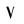 2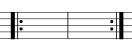 3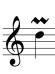 4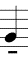 5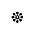 6t.c.7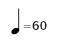 8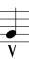 9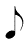 10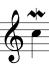 11Con sord.12Arco13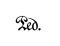 14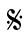 15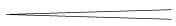 16FFF17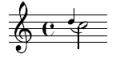 18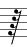 19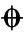 20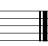 21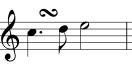 22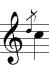 23Pizz.24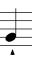 25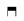 26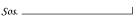 1Staccato2Breve/double whole rest3Trill4Release the damper pedal5Minim rest (half rest)6Pause/fermata7Demisemiquaver/Thirty-second note8Play until the end9Stop using the mute10Play until the coda sign11Go back to the beginning12Very quiet13Gradually get quieter14One note very loud15Press the right piano pedal16Moderately loud17Go back to the sign18Play with the mute19Staccatissimo20Coda sign21Crotchet/quarter rest22Semibreve rest (whole rest)23Accent24Breve (double whole note)25Double bar (end of section)26Hemidemisemiquaver (sixty-fourth note)